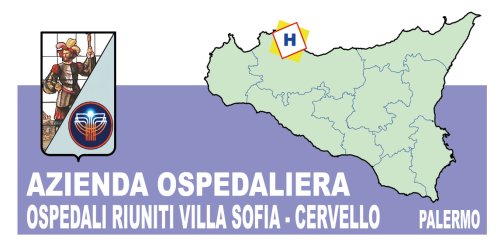 	  Azienda OspedalieraOSPEDALI  RIUNITI  VILLA SOFIA – CERVELLO              Sede Legale Viale Strasburgo n.233 – 90146  Palermo.  Tel 0917801111   -    P.I. 05841780827Unità Operativa Complessa Provveditorato  telefono 0917808370 – fax 0917808394A TUTTE LE DITTE INTERESSATEOGGETTO: SERVIZIO NOVENNALE DI GESTIONE DEL BAR, MINIMARKET E RIVENDITA GIORNALI E RIVISTE PER IL PRESIDIO OSPEDALIERO VINCENZO CERVELLO DELL’AZIENDA OSPEDALIERA “ OSPEDALI RIUNITI VILLA SOFIA – CERVELLO “ – REVOCA GARA.	Si dà avviso che con deliberazione del Direttore Generale di questa Azienda Ospedaliera è stato disposto quanto segue:Di annullare in autotutela la deliberazione n. 384 del 1 aprile 2016, avente ad oggetto “SERVIZIO NOVENNALE DI GESTIONE DEL BAR, MINIMARKET E RIVENDITA GIORNALI E RIVISTE PER IL PRESIDIO OSPEDALIERO VINCENZO CERVELLO DELL’AZIENDA OSPEDALIERA “ OSPEDALI RIUNITI VILLA SOFIA – CERVELLO – INDIZIONE PROCEDURA APERTA ED APPROVAZIONE ATTI DI GARA” al fine di garantire, nell’interesse pubblico, una maggiore trasparenza e una maggiore partecipazione;Di riservarsi, con successivo provvedimento, che verrà adottato in tempi il più possibile celeri, di re-indire la procedura di gara di che trattasi;           f.to IL RESPONSABILE DELL’UNITA’           OPERATIVA COMPLESSA                                                                                 PROVVEDITORATO                                                                                   (Dott.ssa A. LUPO)